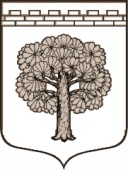   МУНИЦИПАЛЬНОЕ  ОБРАЗОВАНИЕ«ДУБРОВСКОЕ ГОРОДСКОЕ ПОСЕЛЕНИЕ»ВСЕВОЛОЖСКОГО МУНИЦИПАЛЬНОГО РАЙОНАЛЕНИНГРАДСКОЙ ОБЛАСТИГЛАВА ПОСТАНОВЛЕНИЕ       31.07.2018                                                                                       № 5О создании объединенной комиссииВ соответствии с Федеральным Законом «Об общих принципах организации местного самоуправления в Российской Федерации» от 06.10.2003. № 131-ФЗ,  Уставом муниципального образования "Дубровское городское поселение", решением совета депутатов МО "Дубровское городское поселение" от 18.11.2014. № 30 " Об утверждении Положения  «О Почетном  Знаке  «За заслуги перед муниципальным образованием «Дубровское  городское  поселение» Всеволожского муниципального района Ленинградской области», постановляю:             1. Создать объединенную комиссию по рассмотрению ходатайств о награждении Почетным Знаком "За заслуги перед муниципальным образованием "Дубровское городское поселение" Всеволожского муниципального района Ленинградской области" из 5 человек.2. Включить в состав комиссии:-Шинкаренко Виктора Николаевича- заместителя главы МО "Дубровское городское поселение";-Варшаловского Виталия	 Михайловича- депутата совета депутатов, председателя постоянной комиссии по законности и правопорядку. торговле, бытовому обслуживанию, общественному питанию и предпринимательству;- Рейник Надежду Валерьевну- культорганизатора МКУ " Агентство по культуре и спорту" МО "Дубровское городское поселение";- Пигареву Олесю Сергеевну- юриста совета депутатов;- Белову Людмилу Николаевну- пенсионерку, от общественности поселка3.  Опубликовать настоящее постановление в газете «Вести Дубровки».     4. Постановление вступает в законную силу со дня его принятия. 5. Контроль исполнения настоящего постановления оставляю за собой.     Глава  муниципального образования                                     Т.Г. Куликова